Перечень юридических лиц и индивидуальных предпринимателей, оказывающих услуги по организации питания в ОУ  МАУ «Центр социального питания» — организатор питания в школах города г.Череповец, ул. Сталеваров, д.24, 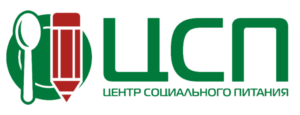 +7(8202)50-79-08, Директор: Шакина Светлана Валентиновна,  http://csp35.ru/e-mail: socialpitanie@qmail.ruСанитарно-технологическая служба 50-79-24Бухгалтерия 50-79-17, 50-79-24